附件4“黄委人事局”微信公众号二维码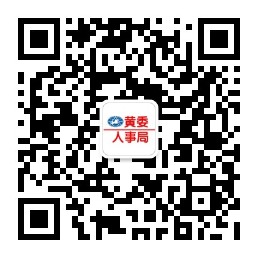 